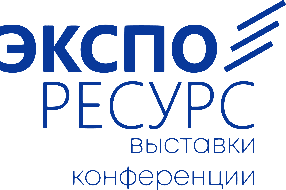 Выставка-ярмарка «РусАртСтиль»4-7 апреля 2019 г. ЭЦ «Сокольники», пав.4.1ДОПОЛНИТЕЛЬНОЕ ОБОРУДОВАНИЕ И МЕБЕЛЬ* Во всех высоких витринах высотой 2,5м максимальная нагрузка на стеклянную полку не должна превышать 3 кг. Все оборудование сдается во временное пользование. Вышеуказанные цены включают транспортировку, сборку и разборку оборудования. Индивидуальные работы, работы по графике и другие, не перечисленные в прейскуранте, включаются отдельно в счет, в зависимости от затраченного времени и материала.НаименованиеЕд. изм.Цена, руб. (в т.ч. НДС 20%)1. Ковровое покрытиекв. м5802. Элемент стены, цвет белый 2,5х1,0 мшт.29253. Элемент стены, цвет белый 2,5х0,5 мшт.22304. Дверь раздвижная с замком 2,5х1,0 мшт.59005. Дверь распашная 2,5х1,0 мшт.75006. Занавес цветной 2,5х1,0 мшт.27707. Потолочная решетка с растром 1х1 мкв. м25708. Витрина Н=0,9 м (1,0х0,5 м)шт.57009. Витрина Н=0,9 м (0,5х0,5 м)шт.430010. Витрина радиусная Н=0,9 м R-1,0 мшт.1170012. *Витрина 2,5х0,5х1 м (стекло Н=1,4 м - две стеклянные полки)шт.808514. *Витрина 2,5х0,5х0,5 м (стекло Н=1,4 м – две стеклянные полки)шт.720017. *Витрина радиусная H2,5; R- (стекло Н=1 м)шт.1451218. *Витрина радиусная H2,5; R- (стекло Н=1,4 м)шт.1583219. *Витрина радиусная H2,5; R- (стекло Н=1 м)шт.956520. *Витрина радиусная H2,5; R- (стекло Н=1,4 м)шт.1088521. Прогон шт.35022. Прогон шт.17023. Информационная стойка Н0,9х0,5х1,0 мшт.410024. Информационная стойка Н0,9х0,5х1,0 м с дверкамишт.440025. Информационная стойка с дугообразным элементом  Н = шт.650026. Стеллаж сборный Н 2,5х0,5х1 мшт.460027. Полка настенная 0,3х1 м/ укажите высоту крепления полок от полапог./м95028. Полка стеклянная в витринушт.195029. Подиум Н0,9х1,0х0,5 мшт.256030. Подиум Н0,5х1,0х0,5шт.250031. Подиум Н0,5х0,5х0,5шт.210032. Подиум Н0,9х1,0х1,0 мшт.440033. Подиум Н0,5х1,0х1,0шт.350034. Стол-подставка Н0,9х1,0х1,0 мшт.231035. Стол-подставка Н0,9х1х0,5мшт.185036. Вешалка настенная шт.58037. Вешалка напольная шт.86038. Вешало для одежды длина шт.160039. Зеркало  напольное шт.160040. Рекламная стойкашт.317041. Стулшт.63042. Барный стул черныйшт.190043. Стол 0,6х0,72х1,2 мшт.220044. Стол 0,6х0,6х0,72 мшт.160045. Стол с круглой столешницей Ø =0,85 м черныйшт.260046. Логотип черно-белыйшт.330049. Изготовление надписи: Н 1 буквы =0,075 мшт.11550. Изготовление надписи: Н 1 буквы = шт.13051. Оклейка панелей оракалом кв.м. кв. м90052. Оклейка панелей материалом Заказчика, кв.м.кв. м90053. Оклейка панелей  полноцветной печатью (с изготовлением), кв.м.кв. м161054. Спот – брашт.133055. Светильник галогенный 150 Втшт.225056. Светильник галогенный 300 Втшт.300057. Мойка с бойлеромшт.751058. Холодильникшт.520059. Розетка 220 В* 1,5 КВтшт.125060. Розетка 220В 3,0 кВт усиленнаяшт.250061. Розетка 220 В* 24 часа 1,5 кВт (для холодильника)шт.165062. Розетка 220 В* 24 часа 3,0 кВт, усиленная (для холодильника)шт.330063. Журнальный стеклянный столик 1,0х1,0шт.630064. Ключ дверной ( в случае потери выданного под залог)шт.32065. Светильник Металогалогеный шт.3600